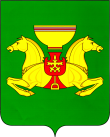 О внесении изменений в постановление Администрации Аскизского района Республики Хакасия «О создании оперативного штаба поотбору военнослужащих по контрактув Аскизском районе на 2023 год» от 24.03.2023 №248-пВ целях организации работы по отбору кандидатов на военную службу по контракту в Вооруженные силы Российской Федерации в Аскизском районе Республики Хакасия, руководствуясь ст. ст. 35,40 Устава муниципального образования Аскизский район от 20.12.2005 года, Администрация Аскизского района Республики Хакасия постановляет:1. Внести изменения в приложение к постановлению «О создании оперативного штаба по отбору военнослужащих по контракту на военную службу в Аскизском районе на 2023 год» от 24.03.2023 №248-п,  изложив его в редакции согласно приложению к настоящему постановлению.  2. Настоящее Постановление вступает в силу со дня его подписания и подлежит размещению на сайте для официального опубликования муниципальных правовых актов в информационно-коммуникационной сети «Интернет».Глава Администрации                                                                       А.В. ЧелтыгмашевПриложениек постановлениюАдминистрации Аскизскогорайона Республики Хакасия от 30.08.2023 г.   № 705-п Составоперативного штаба по отбору военнослужащих по контракту на военную службу в Аскизском районе на 2023 год11. Кичеева Наталья Григорьевна       Начальник отдела по Аскизскому                                                                 по Аскизскому району  ГКУ РХ ЦЗН                                                               (по согласованию).12. Боргоякова Галина Юрьевна         Начальник отделения по Аскизскому району                                                                ГКУ РХ «УСПН»РОССИЙСКАЯФЕДЕРАЦИЯАДМИНИСТРАЦИЯАСКИЗСКОГО РАЙОНА РЕСПУБЛИКИХАКАСИЯРОССИЙСКАЯФЕДЕРАЦИЯАДМИНИСТРАЦИЯАСКИЗСКОГО РАЙОНА РЕСПУБЛИКИХАКАСИЯРОССИЯ ФЕДЕРАЦИЯЗЫХАКАС  РЕСПУБЛИКАЗЫНЫНАСХЫС АЙМАFЫНЫНУСТАF-ПАСТААРОССИЯ ФЕДЕРАЦИЯЗЫХАКАС  РЕСПУБЛИКАЗЫНЫНАСХЫС АЙМАFЫНЫНУСТАF-ПАСТААПОСТАНОВЛЕНИЕПОСТАНОВЛЕНИЕПОСТАНОВЛЕНИЕот   30.08.2023                                                с. Аскиз                                              № 705-пот   30.08.2023                                                с. Аскиз                                              № 705-пот   30.08.2023                                                с. Аскиз                                              № 705-пот   30.08.2023                                                с. Аскиз                                              № 705-пот   30.08.2023                                                с. Аскиз                                              № 705-п1.Челтыгмашев Абрек ВасильевичГлава Администрации Аскизского района Республики Хакасия; председатель оперативного штаба;2.Чаптыков Евгений ВасильевичГлавный комиссар  Аскизского и Таштыпского районов и г.Абазы Республики Хакасия, заместитель председателя оперативного штаба (по согласованию);3.СиматкинВячеслав ИвановичЗаместитель главы Администрации Аскизского района Республики Хакасия, заместитель председателя оперативного штаба;4.Аскаракова Рада АнатольевнаЮрист юридического отдела Администрации Аскизского района Республики Хакасия, секретарь оперативного штаба;5.Члены штаба:	Тербежекова Инна Никитична	Главный специалист по мобилизационной  и кадровой работе Администрации Аскизского района Республики Хакасия;6.Анжиганова Марина АлексеевнаГлава Аскизского сельсовета (по согласованию);7.Кичеева Людмила НиколаевнаГлавный врач ГБУЗ РХ «Аскизская МБ» (по согласованию);8.Капустин Виталий ПавловичГлава Бельтирского сельсовета (по согласованию);9.Энграф Сергей МихайловичГлава  Аскизского поссовета (по согласованию).10.   Тюкпееков АлександрСергеевичНачальник отделения-старший судебный пристав Аскизского районного отделения судебных приставов УФССП России по Республике Хакасия (по согласованию)